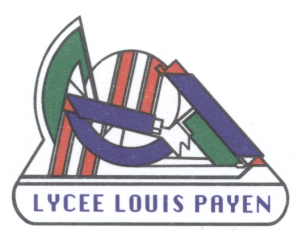 Continuité pédagogiqueOrganisation des enseignements à compter du 17 mai 2021**Cette organisation est valable tant que la demi-jauge reste la règle dans les lycées. DatesSecondePremièreTerminaleBTSLundi 17 au mercredi 19 mai201, 202, 203101, 102, 103, 104  1STMG1  1STMG2   TG1       TG2      TG3TSTMG1    TSTMG2BTS 1 en stageBTS2 en examenJeudi 20 mai au mercredi 26 maiLundi 24 mai férié201, 202, 203204, 205,  2061STMG1  1STMG2    TG1       TG2      TG3TSTMG1   TSTMG2BTS 1 en stageBTS2 en examenJeudi 27 mai au mercredi 2 juin204, 205,  206101, 102, 103, 1041STMG1  1STMG2TG1        TG2     TG3TSTMG1       TSTMG2BTS 1 en stageBTS2 en examenJeudi 3 juin au mercredi 9 juin201, 202, 203204, 205,  206101, 102, 103, 104  TG1       TG2      TG3TSTMG1     TSTMG2BTS 1 en stageBTS2 en examenJeudi 10 juin au mardi 15 juin201, 202, 203,204, 205,  206101, 102, 103, 1041STMG1  1STMG2BTS 1 en stageBTS2 en examen